Formlose Einladung - Vordruck/ Бейресми шақыру қағазының бланкі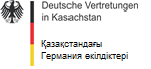 Hiermit lade ich, / Осында мен,folgende Person:/төмендегі тұлғаны:und folgende Kinder und/ oder Ehepartner:/және төмендегі балалары мен және/немесе жұбайларын:Im Zeitraum von_____bis________(max. 90 Tage) zu einem Besuchsaufenthalt nach Deutschland ein/Көрсетілген уақыт аралығында ______ ______________(ең ұзақ дегенде 90 күнге дейін) Германияға қонаққа шақырамын.Der Gast/die Gäste wird/werden für die gesamte Besuchsdauer/Қонақ/қонақтар шақырылған уақыт аралығында □ bei mir zu Hause / менің үйімде		□ in einer anderen Unterkunft/ басқа мекенжайда_____________________________________________(Adresse/Мекенжай) wohnen/ бойынша тұратын болады.Vor-und Nachname/Аты және тегіGeburtsdatum/Туған күні, жылыAdresse/МекенжайыStaatsangehörigkeit und Nr. des Ausweisdokuments und ggf. des Aufenthaltstitels/Азаматтығы және тұлғаны куәландыратын құжаттың номері, және белгілі бір жағдайда берілген тұруға ықтияр хаттың нөмір Vor-und Nachname/Аты және тегіGeburtsdatum/Туған күні, жылыAdresse/МекенжайыStaatsangehörigkeit und Nr. des Ausweisdokuments/Азаматтығы және тұлғаны куәландыратын құжаттың номеріBeziehung zum Einlader/шақырушы тұлғамен қарым-қатынасы мен туыстық қатынасыEhegatte(Name, Vorname, Geburtsdatum)/Жұбайы (Аты және тегі, туған күні, жылы)Kinder (Namen, Geburtsdaten)/ Балалары (Аттары және тегі, туған күні, жылы)____________________________	Datum, Ort und Unterschrift des Einladers/der Einladerin /Күні, мекені және шақырушының қолыBeglaubigungsvermerk der zuständigen Behörde:/Құзырлы мекеменің куәландыру жазбасы:alternativ: Beifügen einer lesbaren Pass-oder AusweiskopieБалама: паспорт - немесе жеке куәліктің көшірмесін (көшірме жақсы көрінетін болсын)